PLUMLEY WITH TOFT & BEXTON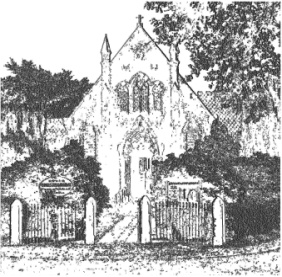 PARISH COUNCIL27th November 2017Dear Councillor,You are hereby requested to attendTHE MEETING OF THE PARISH COUNCILWHICH WILL BE HELD ONWEDNESDAY 6th December 2017 at 7.30 pm Plumley Village HallTo be conducted in accordance with the Agenda attached.David McGiffordDavid McGifford, Clerk to the Parish Council.Residents are encouraged to attend & members of the Press are welcomed.The Press and Public may not speak when the Council is in session unless invited to do so by the Chairman.Public Forum 7.30 pm -  Public comments will be taken before the Meeting commences but are restricted to 15 minutes unless the Chairman allows otherwise.Public Forum Police Surgery to be confirmed Meeting AgendaApologies; To receive and accept apologies for absence from those members unable to attend.Declaration of interests To receive from Councillors any declarations of pecuniary and non-pecuniary interestsMinutes - To approve & sign the Minutes of the meeting on the 1st November  2017Neighbourhood Plan – Single Issue Plan - To discuss with planning consultant A Thompson the option of developing a Single Issue Neighbourhood Plan  Telephone Box proposal To receive an update on questions raised by Councillors 1.11.2017Co-option of Councillor To discuss candidates for the Toft Ward vacancy Cheshire East Council Matters: To receive a report on Cheshire East Council Clerks Report – To receive Correspondence and to take decisions on items specified in Appendix 12/17 attached Reports of RTAFinancial Payments – To approve payments in Appendix 12/17 attached. Includes: Salaries & expenses.To approve the budget and precept for 2018/19To receive any comments and reports by Councilors concerning transport, planning, footpaths, highways, Village Hall, Parish Plan, Community Pride, Community Resilience, Home watchNote -  When receiving reports and making resolutions perceived risks need to be identified and if necessary agreed actions required to mitigate them  General Highways issues –GCAverage speed camerasSpeed watch update Planning JWCheshire Oil Development update DNHS2 CWMoorcroft play areaMeetings – To note feedback from meetings attended since the meeting 1st November 2017 and to note attendance to take place at meetings during December 2017To receive any items for inclusion in the agenda for the next meeting, proposed to be held at 7.30pm on Wednesday 17th January 2018 in the Committee Room at Plumley Village Hall  Close MeetingAPPENDIX 12/17 – Clerks Report 12.17.1 Correspondence of note 12.17.2  Road Traffic accidents - To note the occurrence of RTA’s since the last meeting7  Financial Payments7.1 To note the current financial position *Business Premium Account Earmarked Reserves Donald Sterling Legacy                          367.67Donation for daffodil bulbs                      6.50Playing Fields provision                      3,550.00A2.11Invite to Parish & Town Councils – Police and Crime Commissioners -  Cheshire East / Chalc B18.11Knutsford Ruralwatch meeting - Monday 27th November 2017C22.11Neighbourhood Area designation - Marston and WinchamD25.11Town and Parish Council Budget Consultation EvenE27.11Cheshire East Council Housing Strategy ConsultationFGIncomeCommunity Account                   £*Business PremiumAccount £Balance brought forward 18,082.926162.06Total18,082.926162.06RefPayee£Congleton Town Council – path clearance Trouthall Lane PMR 185.33D McGifford Salary – December 2017217.50DMG Expenses – April - November233.06Cheshire Wildlife Trust donation18.00Plumley Village Hall – meeting rooms28.00Internal audit fee45.00Total Expenditure for period 726.89Total Carried forward17,356.03